Taneční a pohybový kroužek,,Tančete s námi“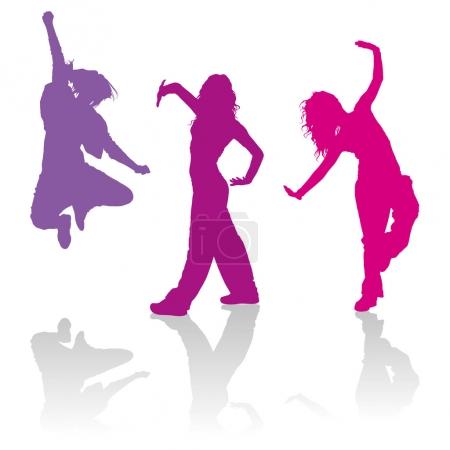 Tanec u dětí rozvíjí pohybovou koordinaci, muzikálnost, prostorové vnímání a také pružnost. Při tanci klademe důraz na správné držení těla a správné technické provedení prvků. Vhodně zvolená hudba vtáhne všechny děti do víru tance a ty si pak odnesou z hodin krásné zážitky.Taneční a pohybový kroužek se liší od všech následujících především v tom, že se netýká pouze jednoho druhu tance, ale provede jeho účastníky celým pestrým tanečním světem.Děti se naučí:Nové taneční stylyRůzné žánry od street dance, disco dance, hip hop, rap,  jazz a modern dance, ……až po českou beseduSprávné držení tělaVnímat rytmusProstorovému vnímáníOsvojí si základní kroky a vyzkoušejí vlastní tvorbu choreografie Objeví kouzlo tance
Délka vyučovací hodiny je 60 minut.

Pro navštěvování kroužku nevyžadujeme žádné speciální oblečení, důležité je pouze to, aby se děti cítili pohodlně a nic je neomezovalo v pohybu (sukně, elasťáky, tepláky, tričko apod.). Jako obuv jsou vhodné měkké cvičky,  tenisky, nebo ponožky s protiskluzovou úpavou( ponožky na tanec)Pokud jste si všimli, že se Vaše dítě se rádo hýbe do rytmu, podpořte jej v tom a přihlašte jej do tanečků pro děti. ----------------------------------------------------------------------------------------------------------------------------------------------Kroužek je především určen  pro děti ve věku od 10 let a starší ( od 4. třídy ZŠ).Kroužek bude předběžně probíhat od 24. října celý školní rok a to každých 14 dní vždy v pondělí od 14:15 do 15:15 hodin a čtvrtek od 14:30 do 15:30 hodin v tělocvičně ZŠ Lukavecpod vedením Heleny Novotné (tel.: 724 902 557 – podrobnější informace)………………………………………………………………………………………………………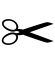 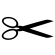 Taneční a pohybový kroužek,,Tančete s námi“Mám  zájem, aby moje dítě navštěvovalo Taneční a pohybový kroužek ,,Tančete s námi“.Jméno a příjmení dítěte………………..……………………………………………………………………………………………………..Věk a třída………..…………………………………………………………………………………………………………………………………Prosím vyplňte, odstřihněte a odevzdejte